(miejscowość i data)…………………………………………  		    …………………………………………(imię i nazwisko)  	…………………………………………  (adres)…………………………………………  (telefon kontaktowy)…………………………………………(Wiek)Deklaracja uczestnictwaJa niżej podpisany/a, ....................................................................................................................Zamieszkały/a............................................................................................................................wyrażam chęć na udział w Programie „Korpus Wsparcia Seniorów” na rok 2023r. realizowanego w związku z Programem Ministerstwa Rodziny i Polityki Społecznej. Jednocześnie informuję, że jestem osobą 65+ mieszkające na terenie Gminy Boguchwała oraz wymagam wsparcia w codziennym funkcjonowaniu.………………………………………………..(podpis)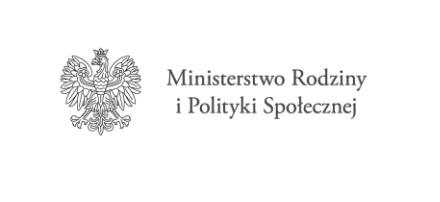 